Dr. Vishnu D. Rajput 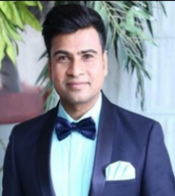 Leading Researcher,Academy of Biology and Biotechnology,Southern Federal University, Rostov-on-Don, RussiaVoice: +7-918-589-00-93  E-mail: rajput.vishnu@gmail.com; rvishnu@sfedu.ru Dr. Vishnu D. Rajput is working as a Leading Researcher at Sothern Federal University, Rostov-on-Don, Russia. His ongoing research is based on toxic effects of bulk- and nano-forms of metals, and investigating the bioaccumulation, bio/geo-transformations, uptake, translocation, and toxic effects of bulk- and nano-forms of metals on plant physiology, morphology, anatomy, the ultrastructure of cellular and subcellular organelles, cytomorphometric modifications, and DNA damage. He is also discovering the possible remediation approaches such using biochar/nano-biochar based sorbents and nanotechnology. With long experience and experimental work, he comprehensively detailed the state of research in environmental science in regard to “how nanoparticles/heavy metals interact with plants, soil, microbial community, and the larger environment as well as possible remediation technology using nanoparticles/nano-biochar. He has published (total of 283 scientific publications) 163 peer-reviewed full-length articles, 14 books (Springer, Elsevier, CRC-press, Nova-USA), 60 chapters (Scopus indexed), 33 conference articles and achieve h-index: 18 by Scopus with 1233 citations and h-index: 21 by Google scholar with 1823 citations, till March 2022. He is an internationally recognized reviewer, reviewed 175 manuscripts and received an outstanding reviewing certificate by Elsevier, Springer & Plants-MDPI. Awards: Received “Certificate for Appreciation 2017, 2019 and 2021”, “Certificate of Honor 2020”, Diploma Award 2021 by Southern Federal University, Russia, for outstanding contribution in academic, creative research, and publication activities.Educational backgroundDoctor of Science University of Chinese Academy of Sciences, Beijing 100049, ChinaM.Sc. Agricultural BiotechnologyChander Shekhar Azad University of Agriculture & Technology, Kanpur-208002, India. Weblinks:Scopus: https://www.scopus.com/authid/detail.uri?authorId=56516545100Google scholar: https://scholar.google.ru/citations?user=DDXokDYAAAAJ&hl=enPublons: https://publons.com/researcher/1212994/vishnu-dayal-rajput/Media Coverage Links (In russian): Постдок ЮФУ получил награду и звание «Выдающийся рецензент»https://sfedu.ru/press-center/news/67848Ученые ЮФУ доказали влияния факторов окружающей среды на передачу вируса SARS-CoV-2https://sfedu.ru/press-center/news/67902Постдок ЮФУ получил награду и звание «Выдающийся рецензент»https://sfedu.ru/press-center/news/67848 В большой команде ЮФУ трудятся и зарубежные учёные. Раджпут Вишнуhttps://dontr.ru/novosti/yufu-ispolnilos-105-let-ob-istorii-vuza-i-sovremennykh-razrabotkakh/Last 3 years publications (March 2020-2022)Publications	Full-length Articles		2022Rajput VD, Minkina T, Ahmed B, Singh VK, Mandzhieva S, Sushkova S, Bauer T, Verma VK, Shan S, Hullebusch ED, Wang B. (2022). Nano-biochar: A Novel Solution for Sustainable Agriculture and Environmental Remediation. Environmental Research, 210, 112891 https://doi.org/10.1016/j.envres.2022.112891 Ahmed, B., Rizvi, A., Syed, A., Rajput, V.D., Elgorban, A.M., Al-Rejaie, S.S., Minkina, T., Khan, M.S., Lee, J. 2022. Understanding the phytotoxic impact of Al3+, nano-size, and bulk Al2O3 on growth and physiology of maize (Zea mays L.) in aqueous and soil media. Chemosphere, 134555. https://doi.org/10.1016/j.chemosphere.2022.134555 Ghani, M. I., Saleem, S., Rather, S. A., Rehmani, M. S., Alamri, S., Rajput, V.D., Kalaji, H. M., Saleem, N., Sial, T. A. and Liu, M. (2022) 'Foliar application of zinc oxide nanoparticles: An effective strategy to mitigate drought stress in cucumber seedling by modulating antioxidant defense system and osmolytes accumulation', Chemosphere, 289, pp. 133202. https://doi.org/10.1016/j.chemosphere.2021.133202 Dmitriev, P., Kozlovsky, B., Minkina, T., Rajput, V.D., Dudnikova, T., Barbashev, A., Ignatova, M.A., Kapralova, O.A., Varduni, T.V., Tokhtar, V.K., Tarik, E.P., Akça, I., Sushkova S. 2022. Hyperspectral imaging for small-scale analysis of Hordeum vulgare L. leaves under the benzo[a]pyrene effect. Environmental Science and Pollution Research. https://doi.org/10.1007/s11356-022-19257-0  Awasthi, G., Nagar, V., Mandzhieva, S., Minkina, T., Sankhla, M. S., Pandit, P. P., Aseri, V., Awasthi, K. K., Rajput, V. D., Bauer, T. and Srivastava, S. (2022) 'Sustainable Amelioration of Heavy Metals in Soil Ecosystem: Existing Developments to Emerging Trends'. Minerals, 12(1). https://doi.org/10.3390/min12010085  Azarin, K., Usatov, A., Minkina, T., Plotnikov, A., Kasyanova, A., Fedorenko, A., Duplii, N., Vechkanov, E., Rajput, V.D., Mandzhieva, S., and Alamri, S. (2022). Effects of ZnO nanoparticles and its bulk form on growth, antioxidant defense system and expression of oxidative stress related genes in Hordeum vulgare L. Chemosphere 287, 132167. https://doi.org/10.1016/j.chemosphere.2021.132167  Naz, M., Shabbir, R., Verma, K.K., Rastogi, A., Rajput, V.D., Javed, T., Raza, M.A., Asif, K., Iqbal, M.A., Imran, M., Islam, M.S., Hakeem, K.R., Baran, M.F., Sabagh, A.E. 2022. Recent Developments to Mitigate Selenium Deficiency in Agricultural Eco-Systems. Phyton-International Journal of Experimental Botany, 91, 5, 915-927, https://doi.org/10.32604/phyton.2022.018688  Ranjan, A.; Rajput, V.D.; Kumari, A.; Mandzhieva, S.S.; Sushkova, S.; Prazdnova, E.V.; Zargar, S.M.; Raza, A.; Minkina, T.; Chung, G. Nanobionics in Crop Production: An Emerging Approach to Modulate Plant Functionalities. Plants 2022, 11, 692. https://doi.org/10.3390/plants11050692 Kumari, A.; Rajput, V.D.; Mandzhieva, S.S.; Rajput, S.; Minkina, T.; Kaur, R.; Sushkova, S.; Kumari, P.; Ranjan, A.; Kalinitchenko, V.P.; Glinushkin, A.P. Microplastic Pollution: An Emerging Threat to Terrestrial Plants and Insights into Its Remediation Strategies. Plants 2022, 11, 340. https://doi.org/10.3390/plants11030340 Rajput, V.D.; Minkina, T.; Upadhyay, S.K.; Kumari, A.; Ranjan, A.; Mandzhieva, S.; Sushkova, S.; Singh, R.K.; Verma, K.K. Nanotechnology in the Restoration of Polluted Soil. Nanomaterials, 2022, 12, 769. https://doi.org/10.3390/nano12050769 Yadav, M.R.; Choudhary, M.; Singh, J.; Lal, M.K.; Jha, P.K.; Udawat, P.; Gupta, N.K.; Rajput, V.D.; Garg, N.K.; Maheshwari, C.; Hasan, M.; Gupta, S.; Jatwa, T.K.; Kumar, R.; Yadav, A.K.; Prasad, P.V.V. Impacts, Tolerance, Adaptation, and Mitigation of Heat Stress on Wheat under Changing Climates. Int. J. Mol. Sci. 2022, 23, 2838. https://doi.org/10.3390/ijms23052838 Mohapatra, K., Singh, S., Patra, A., Jatav, S., Rajput, V., Popova, V., Puzikova, O., Nazarenko, O., Sushkova, S., 2022. Biogeoaccumulation of zinc in hybrid rice (Oryza sativa L.) in an Inceptisol amended with soil zinc application and its bioavailability to human being. Eurasian J. Soil Sci. https://doi.org/10.18393/ejss.1057928 Dmitriev, P. A., Kozlovsky, B. L., Kupriushkin, D. P., Lysenko, V. S., Rajput, V. D., Ignatova, M. A., Tarik, E. P., Kapralova, O. A., Tokhtar, V. K., Singh, A. K., Minkina, T., Varduni, T. V., Sharma, M., Taloor, A. K. and Thapliyal, A. (2022) 'Identification of species of the genus Acer L. using vegetation indices calculated from the hyperspectral images of leaves'. Remote Sensing Applications: Society and Environment, pp. 100679. https://doi.org/10.1016/j.rsase.2021.100679  Elbasiouny, H.; El-Ramady, H.; Elbehiry, F.; Rajput, V.D.; Minkina, T.; Mandzhieva, S. 2022. Plant Nutrition under Climate Change and Soil Carbon Sequestration. Sustainability 14, 914. https://doi.org/10.3390/su14020914 Verma, K. K., Song, X.-P., Joshi, A., Tian, D.-D., Rajput, V. D., Singh, M., Arora, J., Minkina, T. and Li, Y.-R. (2022) 'Recent Trends in Nano-Fertilizers for Sustainable Agriculture under Climate Change for Global Food Security'. Nanomaterials, 12(1). https://doi.org/10.3390/nano12010173  	2021Rajput, V. D., Minkina, T., Fedorenko, A., Chernikova, N., Hassan, T., Mandzhieva, S., . .. Burachevskaya, M. (2021). Effects of Zinc Oxide Nanoparticles on Physiological and Anatomical Indices in Spring Barley Tissues. Nanomaterials, 11(7). https://doi.org/10.3390/nano11071722  Rajput, V.D.; Singh, A.; Minkina, T.; Rawat, S.; Mandzhieva, S.; Sushkova, S.; Shuvaeva, V.; Nazarenko, O.; Rajput, P.; Komariah; Verma, K.K.; Singh, A.K.; Rao, M.; Upadhyay, S.K. (2021). Nano-Enabled Products: Challenges and Opportunities for Sustainable Agriculture. Plants 10, 2727. https://doi.org/10.3390/plants10122727 Rajput, V. D., Minkina, T., Kimber, R., Singh, V. K., Shende, S., Behal, A., Sushkova, S., Mandzhieva, S., and Lloyd, J. R. (2021). Insights into bio-synthesis of nanoparticles by Shewanella genus. Applied and Environmental Microbiology 0, https://doi.org/10.1128/AEM.01390-21  Rajput, V. D., Minkina, T., Kumari, A., Harish, Singh, V. K., Verma, K. K., . . . Keswani, C. (2021). Coping with the Challenges of Abiotic Stress in Plants: New Dimensions in the Field Application of Nanoparticles. Plants, 10(6). https://doi.org/10.3390/plants10061221  Rajput, V., Minkina, T., Kumari, A., Sudhir S., S., Ranjan, A., Faizan, M., Barakvov, A., Gromovik, A., Gorbunova, N., Rajput, P., Singh, A., Khabirov , I., Nazarenko, O., Sushkova , S., Kızılkaya, R., (2021). A review on nanobioremediation approaches for restoration of contaminated soil. Eurasian J. Soil Sci. https://doi.org/10.18393/ejss.990605  Rajput, V.D., H., Singh, R.K., Verma, K.K., Sharma, L., Quiroz-Figueroa, F.R., Meena, M., Gour, V.S., Minkina, T., Sushkova, S., Mandzhieva, S. (2021). Recent Developments in Enzymatic Antioxidant Defence Mechanism in Plants with Special Reference to Abiotic Stress. Biology, 10(4), 267. Q-1, IF-3.796 https://doi.org/10.3390/biology10040267  Rajput, V.D.; Minkina, T.; Feizi, M.; Kumari, A.; Khan, M.; Mandzhieva, S.; Sushkova, S.; El-Ramady, H.; Verma, K.K.; Singh, A.; Hullebusch, E.D.v.; Singh, R.K.; Jatav, H.S.; Choudhary, R. (2021). Effects of Silicon and Silicon-Based Nanoparticles on Rhizosphere Microbiome, Plant Stress and Growth. Biology 10, 791. https://doi.org/10.3390/biology10080791Kolesnikov, S., Timoshenko, А., Minnikova, T., Minkina, T., Rajput, V. D., Kazeev, K., Feizi, M., Fedorenko, E., Mandzhieva, S. and Sushkova, S. (2021) 'Ecotoxicological assessment of Zn, Cu and Ni based NPs contamination in Arenosols'. Sains Tanah - Journal of Soil Science and Agroclimatology 18(2), pp. 9. https://doi.org/10.20961/stjssa.v18i2.56697 Dilnashin, H., Birla, H., Rajput, V. D., Keswani, C., Singh, S. P., Minkina, T. M. and Mandzhieva, S. S. (2021) 'Economic Shock and Agri-Sector: Post-COVID-19 Scenario in India'. Circular Economy and Sustainability, 1(4), pp. 1479-1490. https://doi.org/10.1007/s43615-021-00134-w Chaplygin, V.A., Minkina, T.M., Mandzhieva, S.S., Nazarenko, O.G., Zimulina, I.V., Bauer, T.V., Litvinov, Yu. A. Rajput. V.  (2021). Heavy metals in agricultural crops of Rostov region through the example of soft wheat (Triticum aestivum). IOP Conf. Ser.: Earth Environ. Sci. 624 012204  https://doi:10.1088/1755-1315/624/1/012204  Burachevskaya M; Minkina T; Fedorenko A; Fedorenko G; Chernikova N; Rajput V.D.; Mandzhieva S.; Bauer T. (2021). Accumulation, translocation, and toxicity of arsenic in barley grown in contaminated soil. Plant and Soil. https://doi.org/10.1007/s11104-021-05067-9   Bezuglova, O.S., Minaeva, E.N., Morozov, I. V., Mandzhieva, S.S., Rajput, V.D., Boldyreva, V.E. (2021). Origin of the gypsum-bearing horizon of CalcicChernozems in the South of Russia. Eco. Env. & Cons. 27 (2): 2021; pp. (396-402). Q-4.  Burachevskaya, M., Mandzhieva, S., Bauer, T., Minkina, T., Rajput, V., Chaplygin, V., Fedorenko, A., Chernikova, N., Zamulina, I., Kolesnikov, S., Sushkova, S., and Perelomov, L. (2021). The Effect of Granular Activated Carbon and Biochar on the Availability of Cu and Zn to Hordeum sativum Distichum in Contaminated Soil. Plants 10 (5), 841; https://doi.org/10.3390/plants10050841.  Burachevskaya, M., Minkina, T., Mandzhieva, S., Bauer, T., Nevidomskaya, D., Shuvaeva, V., Sushkova, S., Kizilkaya, R., Gülser, C., Rajput, V. (2021). Transformation of copper oxide and copper oxide nanoparticles in the soil and their accumulation by Hordeum sativum. Environmental Geochemistry and Health. Q-1, IF-3.47 https://doi.org/10.1007/s10653-021-00857-7  Faizan, M., Rajput, V. D., Al-Khuraif, A. A., Arshad, M., Minkina, T., Sushkova, S., & Yu, F. (2021). Effect of Foliar Fertigation of Chitosan Nanoparticles on Cadmium Accumulation and Toxicity in Solanum lycopersicum. Biology, 10(7). https://doi.org/10.3390/biology10070666  Kolesnikov, S., Tsepina, N., Minnikova, T., Kazeev, K., Mandzhieva, S., Sushkova, S., Minkina, T., Mazarji, M., Singh, R. K., and Rajput, V.D. (2021). Influence of Silver Nanoparticles on the Biological Indicators of Haplic Chernozem. Plants 10. https://doi.org/10.3390/plants10051022   Srivastav, A.; Ganjewala, D.; Singhal, R.K.; Rajput, V.D.; Minkina, T.; Voloshina, M.; Srivastava, S.; Shrivastava, M. (2021). Effect of ZnO Nanoparticles on Growth and Biochemical Responses of Wheat and Maize. Plants, 10, 2556. https://doi.org/10.3390/plants10122556 Keswani, C., Dilnashin, H., Birla, H., Roy, P., Tyagi, R. K., Singh, D., Rajput, V. D., Minkina, T., Singh, S. P. (2021). Global footprints of organochlorine pesticides: a pan-global survey. Environmental Geochemistry and Health. https://doi.org/10.1007/s10653-021-00946-7  Kumari, A., Kumari, P., Rajput, V.D., Sushkova, S. N., Minkina, T. (2021). Metal(loid) nanosorbents in restoration of polluted soils: geochemical, ecotoxicological, and remediation perspectives. Environmental Geochemistry and Health. https://doi.org/10.1007/s10653-021-00996-x  Kumari, S., Phogat, D., Sehrawat, K. D., Choudhary, R., Rajput, V.D., Ahlawat, J., . . . Minkina T., Sehrawat, A. R. (2021). The Effect of Ascophyllum nodosum Extract on the Nutraceutical Antioxidant Potential of Vigna radiata Sprout under Salt Stress. Plants, 10(6). https://doi.org/10.3390/plants10061216  Shende, S., Rajput, V., Gade, A., Minkina, T., Sushkova, S. N., Mandzhieva, S. S., Boldyreva, V. E. (2021). Metal-based Green Synthesized Nanoparticles: Boon for Sustainable Agriculture and Food Security. IEEE Transactions on NanoBioscience, 1-1. https://doi.org/10.1109/TNB.2021.3089773  Ranjan, A., Rajput, V.D., Minkina, T., Bauer, T., Chauhan, A., Jindal, T. (2021). Nanoparticles induced stress and toxicity in plants. Environmental Nanotechnology, Monitoring & Management 15, 100457. https://doi.org/10.1016/j.enmm.2021.100457  Lysenko, V., Kosolapov, A., Usova, E., Tatosyan, M., Varduny, T., Dmitriev, P., Rajput V., Krasnov, V., Kunitsina, A. (2021). Chlorophyll fluorescence kinetics and oxygen evolution in Chlorella vulgaris cells: blue vs. red light. Journal of Plant Physiology, 153392. https://doi.org/10.1016/j.jplph.2021.153392  Jatav, H., Singh, S., Jatav, S., Rajput, V.D., Sushkova, S. (2021). Feasibility of sewage sludge application in rice-wheat cropping system. Eurasian Journal of Soil Science, https://doi.org/10.18393/ejss.880677  Shekhawat, G. S., Mahawar, L., Rajput, P., Rajput, V.D., Minkina, T., & Singh, R. K. (2021). Role of Engineered Carbon Nanoparticles (CNPs) in Promoting Growth and Metabolism of Vigna radiata (L.) Wilczek: Insights into the Biochemical and Physiological Responses. Plants, 10(7). https://doi.org/10.3390/plants10071317  Ujjainiya, P., Choudhary, M., Jatav, H. S., Tokala, V. Y., Rajput, V.D., and Minkina, T. (2021). Impact of Weed Management Practices on Soil Microflora and Dehydrogenase Enzyme Activity Under Varying Levels of Nitrogen in Winter Season Onion (Allium cepa L.). Bulletin of Environmental Contamination and Toxicology. https://doi.org/10.1007/s00128-021-03265-w   Verma Y, Singh, SK, Jatav, HS, Rajput V.D., Minkina T. (2021). Interaction of zinc oxide nanoparticles with soil: Insights into the chemical and biological properties. Environmental Geochemistry and Health. https://doi.org/10.1007/s10653-021-00929-8  Sushkova, S., Minkina, T., Dudnikova, T., Barbashev, A., Popov, Y., Rajput, V., Bauer, T., Nazarenko, O., Kızılkaya, R., (2021). Reduced plant uptake of PAHs from soil amended with sunflower husk biochar. Eurasian J. Soil Sci. http://ejss.fess.org/10.18393/ejss.935397  Singh A, Rajput V, Rawat S, Singh AK, Bind A, Singh AK, Chernikova N, Voloshina M, Lobzenko I. (2021). Monitoring Soil Salinity and Recent Advances in Mechanism of Salinity Tolerance in Plants. Biogeosystem Technique 66-87,  https://doi.org/10.13187/bgt.2020.2.66   Ghazaryan, K. A., Movsesyan, H. S., Minkina, T. M., Nevidomskaya, D. G., and Rajput, V.D. (2021). Phytoremediation of copper-contaminated soil by Artemisia absinthium: comparative effect of chelating agents. Environmental Geochemistry and Health. https://doi.org/10.1007/s10653-021-01151-2  Srivastava, S., Shukla, A., Rajput, V.D., Kumar, K., Minkina, T., Mandzhieva, S., Shmaraeva, A., and Suprasanna, P. (2021). Arsenic Remediation through Sustainable Phytoremediation Approaches. Minerals 11(9), 936; https://doi.org/10.3390/min11090936  Karimi, H., Mahdavi, S., Asgari Lajayer, B., Moghiseh, E., Rajput, V.D., Minkina, T., and Astatkie, T. (2021). Insights on the bioremediation technologies for pesticide-contaminated soils. Environmental Geochemistry and Health. https://doi.org/10.1007/s10653-021-01081-z  Gorovtsov, A., Demin, K., Sushkova, S., Minkina, T., Grigoryeva, T., Dudnikova, T., Barbashev, A., Semenkov, I., Romanova, V., Laikov, A., Rajput, V., and Kocharovskaya, Y. (2021). The effect of combined pollution by PAHs and heavy metals on the topsoil microbial communities of Spolic Technosols of the lake Atamanskoe, Southern Russia. Environmental Geochemistry and Health. https://doi.org/10.1007/s10653-021-01059-x  Jatav, H. S., Rajput, V.D., Minkina, T., Singh, S. K., Chejara, S., Gorovtsov, A., Barakhov, A., Bauer, T., Sushkova, S., Mandzhieva, S., Burachevskaya, M., and Kalinitchenko, V. P. (2021). Sustainable Approach and Safe Use of Biochar and Its Possible Consequences. Sustainability 13(18), 10362; https://doi.org/10.3390/su131810362  Ahmed, B., Shahid, M., Syed, A., Rajput, V.D., Elgorban, A. M., Minkina, T., Bahkali, A. H., and Lee, J. (2021). Drought Tolerant Enterobacter sp./Leclercia adecarboxylata Secretes Indole-3-acetic Acid and Other Biomolecules and Enhances the Biological Attributes of Vigna radiata (L.) R. Wilczek in Water Deficit Conditions. Biology 10, 1149. https://doi.org/10.3390/biology10111149  Kolesnikov, S., Minnikova, T., Minkina, T., Rajput, V.D., Tsepina, N., Kazeev, K., Zhadobin, A., Nevedomaya, E., Ter-Misakyants, T., Akimenko, Y., Mandzhieva, S., Sushkova, S., Ranjan, A., Asylbaev, I., Popova, V., and Tymoshenko, A. (2021). Toxic Effects of Thallium on Biological Indicators of Haplic Chernozem Health: A Case Study. Environments 8.  https://doi.org/10.3390/environments8110119Verma, N., Sehrawat, K. D., Mundlia, P., Sehrawat, A. R., Choudhary, R., Rajput, V.D., Minkina, T., van Hullebusch, E. D., Siddiqui, M. H., and Alamri, S. (2021). Potential Use of Ascophyllum nodosum as a Biostimulant for Improving the Growth Performance of Vigna aconitifolia (Jacq.) Marechal. Plants 10. https://doi.org/10.3390/plants10112361  Keswani, C., Singh, S. P., García-Estrada, C., Mezaache-Aichour, S., Glare, T. R., Borriss, R., Rajput, V.D., Minkina, T. M., Ortiz, A., and Sansinenea, E. (2021). Biosynthesis and beneficial effects of microbial gibberellins on crops for sustainable agriculture. Journal of Applied Microbiology 1-19. https://doi.org/10.1111/jam.15348  Chernikova, N., Fedorenko, A., Beschetnikov, V., Rajput, V., Minkina, T., Mandzhieva, S., Fedorenko, G., and Chaplygin, V. (2021). Effect of cadmium and zinc in soil on the tissue-organ level of spring barley. IOP Conference Series: Earth and Environmental Science 862, 012050. https://doi.org/10.1088/1755-1315/862/1/012050  Sushkova, S. N., Minkina, T. M., Dudnikova, T. S., Antonenko, E. M., Deryabkina, I. G., Barbashev, A. I., Yu Konstantinova, E., Rajput, V.D., and Barahov, A. V. (2021). Monitoring of the polycyclic aromatic hydrocarbons content in chernozem soils under longterm industrial pollution. IOP Conference Series: Earth and Environmental Science 862, 012114. https://doi.org/10.1088/1755-1315/862/1/012114  Kolesnikov, S., Timoshenko, А., Minnikova, T., Tsepina, N., Kazeev, K., Akimenko, Y., Zhadobin, A., Shuvaeva, V., Rajput, V.D., Mandzhieva, S., Sushkova, S., Minkina, T., Dudnikova, T., Mazarji, M., Alamri, S., Siddiqui, M. H., and Singh, R. K. (2021). Impact of Metal-Based Nanoparticles on Cambisol Microbial Functionality, Enzyme Activity, and Plant Growth. Plants 10. https://doi.org/10.3390/plants10102080  K, D.; Singh, R.K.; Jatav, H.S.; Lakpale, R.; Khan, M.; Rajput, V.D.; Minkina, T. (2021). Hydrogel-based Trichoderma formulation effects on different varieties of rice under rainfed condition of Indo-Gangetic Plains. Environment, Development and Sustainability https://doi.org/10.1007/s10668-021-01738-w  Singhal RK, Jatav HS, Aftab T, Pandey S, Mishra UN, Chauhan J, Chand S, Indu, Basant DS, Kumar D., Chandra K, Khan MA, Rajput V.D., Minkina T., Narayana TS, Sharma MK, Ahmed S. (2021). Roles of Nitric Oxide in Conferring Multiple Abiotic Stress Tolerance in Plants and Crosstalk with Other Plant Growth Regulators. Journal of Plant Growth Regulation https://doi.org/10.1007/s00344-021-10446-8  Kumar, S., Singh, R., Kumari, N. Karmakar, S., Behera M, Siddiqui AJ, Rajput VD, Minkina T, Bauddh K, Kumar N. (2021). Current understanding of the influence of environmental factors on SARS-CoV-2 transmission, persistence, and infectivity. Environmental Science and Pollution Research. https://doi.org/10.1007/s11356-020-12165-1 Kour, D., Kaur, T., Devi, R., Yadav, A., Singh, M., Joshi, D., Singh, J., Suyal, D. C., Kumar, A., Rajput, V.D., Yadav, A. N., Singh, K., Singh, J., Sayyed, R. Z., Arora, N. K., and Saxena, A. K. (2021). Beneficial microbiomes for bioremediation of diverse contaminated environments for environmental sustainability: present status and future challenges. Environmental Science and Pollution Research 28, 24917-24939. https://doi.org/10.1007/s11356-021-13252-7Panchariya, V., Bhati, V., Madhyastha, H., Madhyastha, R., Prasad, J., Sharma, P., Sharma, P., Harish, Saini, M. K., Rajput, V.D., Nakajima, Y., Kothari, S. L., and Gour, V. S. (2021). Chromatic intervention and biocompatibility assay for biosurfactant derived from Balanites aegyptiaca (L.) Del. Scientific Reports 11, 4186. https://doi.org/10.1038/s41598-021-83573-7  Siddiqui, M. H., Alamri, S., Mukherjee, S., Al-Amri, A. A., Alsubaie, Q. D., Al-Munqedhi, B. M. A., Ali, H. M., Kalaji, H. M., Fahad, S., Rajput, V.D., and Narayan, O. P. (2021). Molybdenum and hydrogen sulfide synergistically mitigate arsenic toxicity by modulating defense system, nitrogen and cysteine assimilation in faba bean (Vicia faba L.) seedlings. Environmental Pollution, 117953. https://doi.org/10.1016/j.envpol.2021.117953 Singh R., Behera M., Kumari N., Kumar S., Rajput V.D., Minkina T.M., Adnan M., Siddiqui A. J., Kumar N. (2021). Nanotechnology-Based Strategies for the Management of COVID-19: Recent Development and Challenges”, Current Pharmaceutical Design 27. https://doi.org/10.2174/1381612827666210830105459Singhal, R. K., Chauhan, J., Jatav, H. S., Rajput, V.D., Singh, G. S., and Bose, B. (2021). Artificial night light alters ecosystem services provided by biotic components. Biologia Futura 72, 169–185. https://doi.org/10.1007/s42977-020-00065-x Alamri, S., Siddiqui, M. H., Mukherjee, S., Kumar, R., Kalaji, H. M., Irfan, M., Minkina, T., and Rajput, V.D. (2021). Molybdenum-induced endogenous nitric oxide (NO) signaling coordinately enhances resilience through chlorophyll metabolism, osmolyte accumulation and antioxidant system in arsenate stressed-wheat (Triticum aestivum L.) seedlings. Environmental Pollution, 118268. https://doi.org/10.1016/j.envpol.2021.118268 Syed, A., Ahmed, B., Elgorban, A. M., Bahkali, A. H., Lee, J., Rajput, V.D., and Minkina, T. (2021). Designing spinel CoFe2O4 loaded sheet-like Bi2O3 nano-heterostructure for synergetic white-light photocatalysis with recombination delay and antibacterial applications. Colloids and Surfaces A: Physicochemical and Engineering Aspects 629, 127449. https://doi.org/10.1016/j.colsurfa.2021.127449Verma, K. K., Song, X.-P., Lin, B., Guo, D.-J., Singh, M., Rajput, V.D., Singh, R. K., Singh, P., Sharma, A., Malviya, M. K., Chen, G.-L., and Li, Y.-R. (2021). Silicon Induced Drought Tolerance in Crop Plants: Physiological Adaptation Strategies. Silicon, https://doi.org/10.1007/s12633-021-01071-xVerma, K. K., Song, X.-P., Tian, D.-D., Singh, M., Verma, C. L., Rajput, V.D., Singh, R. K., Sharma, A., Singh, P., Malviya, M. K., and Li, Y.-R. (2021). Investigation of Defensive Role of Silicon during Drought Stress Induced by Irrigation Capacity in Sugarcane: Physiological and Biochemical Characteristics. ACS Omega 6, 19811-19821. https://doi.org/10.1021/acsomega.1c02519Verma, K. K., Song, X.-P., Verma, C. L., Chen, Z.-L., Rajput, V.D., Wu, K.-C., Liao, F., Chen, G.-L., and Li, Y.-R. (2021). Functional relationship between photosynthetic leaf gas exchange in response to silicon application and water stress mitigation in sugarcane. Biological Research 54, 15. https://doi.org/10.1186/s40659-021-00338-2Verma, K. K., Song, X.-P., Verma, C. L., Malviya, M. K., Guo, D.-J., Rajput, V.D., Sharma, A., Wei, K.-J., Chen, G.-L., Solomon, S., and Li, Y.-R. (2021). Predication of Photosynthetic Leaf Gas Exchange of Sugarcane (Saccharum spp) Leaves in Response to Leaf Positions to Foliar Spray of Potassium Salt of Active Phosphorus under Limited Water Irrigation. ACS Omega, 6, 2396-2409. https://doi.org/10.1021/acsomega.0c05863 Verma, K. K., Song, X.-P., Zeng, Y., Guo, D.-J., Singh, M., Rajput, V.D., Malviya, M. K., Wei, K.-J., Sharma, A., Li, D.-P., Chen, G.-L., and Li, Y.-R. (2021). Foliar application of silicon boosts growth, photosynthetic leaf gas exchange, antioxidative response and resistance to limited water irrigation in sugarcane (Saccharum officinarum L.). Plant Physiology and Biochemistry 166, 582-592. https://doi.org/10.1016/j.plaphy.2021.06.032 Khan, M. K., Pandey, A., Hamurcu, M., Gezgin, S., Athar, T., Rajput, V.D., Gupta, O. P., and Minkina, T. (2021). Insight into the Prospects for Nanotechnology in Wheat Biofortification. Biology 10. https://doi.org/10.3390/biology10111123Manokari, M., Badhepuri, M. K., Cokulraj, M., Dey, A., Rajput, V.D., Minkina, T., and Shekhawat, M. S. (2021). Differential morphometric and micro-morpho-anatomical responses toward types of culture vessels used in micropropagation of Hemidesmus indicus (L.) R. Br. Plant Cell, Tissue and Organ Culture https://doi.org/10.1007/s11240-021-02189-xFaizan, M., Sehar, S., Rajput, V.D., Faraz, A., Afzal, S., Minkina, T., Sushkova, S., Adil, M. F., Yu, F., Alatar, A. A., Akhter, F., and Faisal, M. (2021). Modulation of Cellular Redox Status and Antioxidant Defense System after Synergistic Application of Zinc Oxide Nanoparticles and Salicylic Acid in Rice (Oryza sativa) Plant under Arsenic Stress. Plants 10. https://doi.org/10.3390/plants10112254Verma, K. K., Song, X.-P., Tian, D.-D., Guo, D.-J., Chen, Z.-L., Zhong, C.-S., Nikpay, A., Singh, M., Rajput, V.D., Singh, R. K., Minkina, T., and Li, Y.-R. (2021). Influence of Silicon on Biocontrol Strategies to Manage Biotic Stress for Crop Protection, Performance, and Improvement. Plants 10. https://doi.org/10.3390/plants10102163Sethi, D.; Subudhi, S.; Rajput, V.D.; Kusumavathi, K.; Sahoo, T.R.; Dash, S.; Mangaraj, S.; Nayak, D.K.; Pattanayak, S.K.; Minkina, T.; Glinushkin, A.P.; Kalinitchenko, V.P. (2021). Exploring the Role of Mycorrhizal and Rhizobium Inoculation with Organic and Inorganic Fertilizers on the Nutrient Uptake and Growth of Acacia mangium Saplings in Acidic Soil. Forests 12, 1657. https://doi.org/10.3390/f121216572020Rajput V, Chaplygin, V., Gorovtsov, A., Fedorenko, A., Azarov, A., Chernikova, N., Barakhov, A., Minkina, T., Maksimov, A., Mandzhieva, S., and Sushkova, S. (2020). Assessing the toxicity and accumulation of bulk- and nano-CuO in Hordeum sativum L. Environmental Geochemistry and Health, https://doi.org/10.1007/s10653-020-00681-5 Rajput, V., Minkina, T., Semenkov, I., Klink, G., Tarigholizadeh, S., and Sushkova, S. (2020). Phylogenetic analysis of hyperaccumulator plant species for heavy metals and polycyclic aromatic hydrocarbons. Environmental Geochemistry and Health, 1-26. https://doi.org/10.1007/s10653-020-00527-0 *Rajput V, Minkina V, Mazarji M, Shende S, Sushkova S, Mandzhieva S, Burachevskaya M, Chaplygin V, Singh A, Jatav H (2020) Accumulation of nanoparticles in the soil-plant systems and their effects on human health. Annals of Agricultural Sciences, 65, 137-143. https://doi.org/10.1016/j.aoas.2020.08.001 Rajput VD, Gorovtsov AV, Fedorenko GM, Minkina TM, Fedorenko AG, Lysenko VS, Sushkova SS, Mandzhieva SS, Elinson MA (2020). The influence of application of anatomical parameters biochar and metal tolerant bacteria in polluted soil on morpho-physiological and of spring barley. Environmental Geochemistry and Health. https://doi.org/10.1007/s10653-019-00505-1. Belyanovskaya, A.I., Laratte, B., Rajput, V.D., Perry, N., and Baranovskaya, N.V. (2020). The Innovation of the characterisation factor estimation for LCA in the USETOX model. Journal of Cleaner Production, 270, 122432. https://doi.org/10.1016/j.jclepro.2020.122432 Sushkova, S.N.,Yakovleva, E.V., Minkina, T.M., Gabov, D.N., Antonenko, E.M., Dudnikova, T.S., Barbashev, A.I., Minnikova, T.V., Kolesnikov, S.I., Rajput, V.D. (2020). Accumulation of benzo[a]pyrene in plants of different species and organogenic horizon of soils of steppe phytocenosis under technogenic pollution. Bulletin of the Tomsk Polytechnic University, Geo Assets Engineering, 331:12,200-214. https://doi.org/10.18799 / 24131830/2020/12/2953. Chokheli, V.A.; Dmitriev, P.A.; Rajput, V.D.; Bakulin, S.D.; Azarov, A.S.; Varduni, T.V.; Stepanenko, V.V.; Tarigholizadeh, S.; Singh, R.K.; Verma, K.K.; Minkina, T.M. (2020). Recent Development in Micropropagation Techniques for Rare Plant Species. Plants, 9, 1733. https://doi.org/10.3390/plants9121733Sharma, L.; Bohra, N.; Rajput, V.D.; Quiroz-Figueroa, F.R.; Singh, R.K.; Marques, G. (2020). Advances in Entomopathogen Isolation: A Case of Bacteria and Fungi. Microorganisms, 9, 16.   https://doi.org/10.3390/microorganisms9010016 Sushkova, S., Minkina, T., Tarigholizadeh, S., Rajput, V., Fedorenko, A., Antonenko, E., Dudnikova, T., Chernikova, N., Yadav, BK., Batukaev, A. (2020). Soil PAHs contamination effect on the cellular and subcellular organelle changes of Phragmites australis Cav. Environmental Geochemistry and Health, https://doi.org/10.1007/s10653-020-00735-8Bauer, T., Minkina, T., Sushkova, S., Rajput, V., Tereshenko, A., Nazarenko, A., Mandzhieva, S., and Sushkov, A. (2020). Mechanisms of copper immobilization in Fluvisol after the carbon sorbent applying. Eurasian Journal of Soil Science, 9, 356-361. https://doi.org/10.18393/ejss.785430 Chaplygin, V. A., Rajput, V.D., Mandzhieva, S. S., Minkina, T. M., Nevidomskaya, D. G., Nazarenko, O. G., Kalinitchenko, V. P., Singh, R., Maksimov, A. Y., and Popova, V. A. (2020). Comparison of Heavy Metal Content in Artemisia austriaca in Various Impact Zones. ACS Omega 5, 23393-23400. https://doi.org/10.1021/acsomega.0c03340 Sushkova, S., Minkina, T., Chaplygin, V., Nevidomskaya, D., Rajput, V., Bauer, T., Mazarji, M., Bren, A. B., Popov, I., and Mazanko, M. (2020). Subcritical water extraction of organic acids from chicken manure. Journal of the Science of Food and Agriculture, 1-7. https://doi.org/10.1002/jsfa.10768 Verma, K. K., Song, X.-P., Zeng, Y., Li, D.-M., Guo, D.-J., Rajput, V. D., Chen, G.-L., Barakhov, A., Minkina, T. M., and Li, Y.-R. (2020). Characteristics of Leaf Stomata and Their Relationship with Photosynthesis in Saccharum officinarum Under Drought and Silicon Application. ACS Omega, 5, 24145-24153. https://doi.org/10.1021/acsomega.0c03820 Verma, K. K., Song, X. P., Li, D. M., Singh, M., Rajput, V.D., Malviya, M. K., Minkina, T., Singh, R. K., Singh, P., and Li, Y. R. (2020). Interactive Role of Silicon and Plant-Rhizobacteria Mitigating Abiotic Stresses: A New Approach for Sustainable Agriculture and Climate Change. Plants, 9(9), 1055, https://doi.org/10.3390/plants9091055 Verma, K.K.; Anas, M.; Chen, Z.; Rajput, V.D.; Malviya, M.K.; Verma, C.L.; Singh, R.K.; Singh, P.; Song, X.-P.; Li, Y.-R. (2020) Silicon Supply Improves Leaf Gas Exchange, Antioxidant Defense System and Growth in Saccharum officinarum Responsive to Water Limitation. Plants, 9, 1032. https://doi.org/10.3390/plants9081032 Fedorenko, A. G., Minkina, T. M., Chernikova, N. P., Fedorenko, G. M., Mandzhieva, S. S., Rajput, V.D., Burachevskaya, M. V., Chaplygin, V. A., Bauer, T. V., Sushkova, S. N., and Soldatov, A. V. (2020). The toxic effect of CuO of different dispersion degrees on the structure and ultrastructure of spring barley cells (Hordeum sativum distichum). Environmental Geochemistry and Health, 1-15. https://doi.org/10.1007/s10653-020-00530-5 Ghazaryan K., Movsesyan, H., Gevorgyan, A., Minkina, T., Sushkova, S., Rajput, V., and Mandzhieva, S. (2020). Comparative hydrochemical assessment of groundwater quality from different aquifers for irrigation purposes using IWQI: A case-study from Masis province in Armenia. Groundwater for Sustainable Development, 11, 100459. https://doi.org/10.1016/j.gsd.2020.100459 Joshi, A., Kanthaliya, B., Rajput, V., Minkina, T., and Arora, J. (2020). Assessment of phytoremediation capacity of three halophytes: Suaeda monoica, Tamarix indica and Cressa critica. Biologia Futura, 71, 301-312. https://doi.org/10.1007/s42977-020-00038-0 Burachevskaya M, Minkina T, Bauer T, Mandzhieva S, Gülser C, Kızılkaya R, Sushkova S, Rajput V. (2020). Assessment of extraction methods for studying the fractional composition of Cu and Zn in uncontaminated and contaminated soils. Eurasian Journal of Soil Science, 9 (3) 231- 241. https://doi.org/10.18393/ejss.734601 Chaplygin V, Mandzhieva S, Minkina T, Sushkova S, Barahov A, Nevidomskaya D, Kızılkaya R, Gülser C, Chernikova N, Mazarji M, Iljina L, Rajput V. (2020). Accumulating capacity of herbaceous plants of the Asteraceae and Poaceae families under technogenic soil pollution with zinc and cadmium. Eurasian Journal of Soil Science, 9 (2) 165 – 172. https://doi.org/10.18393/ejss.707659. Burachevskaya, M., Nevidomskaya, D., Tsitsuashvili, V., Rajput, V., and Bren, D. (2020). Lead compounds in bottom sediments of the Seversky Donets floodplain. E3S Web Conf. 169, 01004. https://doi.org/10.1051/e3sconf/202016901004 Medvedeva, A., Buryukova, O., Kucherenko, A., Ilchenko, Y., Chaplygin, V., Rajput, V.D., and Kizilkaya, R. (2020). Content of heavy metals in Haplic Chernozem under conditions of agrogenesis. E3S Web Conf. 169, 01024. https://doi.org/10.1051/e3sconf/202016901024 Chokheli VA, Kornienko IV, Kozlovsky BL, Rajput VD, Varduny TV, Lysenko VS. (2020) A comparative evaluation of genetic material from quercus robur L. Stem tissues of different age and living states. Biocatalysis and Agricultural Biotechnology,  https://doi.org/10.1016/j.bcab.2020.101497.Book (Monograph/textbook)Rajput V.D., Verma K.K., Sharma N., Minkina T. (2022). The Role of Nanoparticles in Plant Nutrition under Soil Pollution. Springer Cham, ISBN: 9783030973889, pp 1-242. https://link.springer.com/book/9783030973889 Rajput V.D., Minkina T., Sushkova S., Mandzhieva S., Rensing C. (2022). Toxicity of Nanoparticles in Plants: An Evaluation of Cyto/Morpho-physiological, Biochemical and Molecular Responses. Academic Press, Elsevier, ISBN: 9780323907743, pp 1- 428. https://www.elsevier.com/books/toxicity-of-nanoparticles-in-plants/rajput/978-0-323-90774-3  Rajput V.D., Ajar Nath Yadav, A.N., Hanuman, SJ, Singh S.K., Minkina T. 2022. Sustainable Management and Utilization of Sewage Sludge. Springer Nature Switzerland AG, ISBN 978-3-030-85225-2, pp- 1- 425. https://doi.org/10.1007/978-3-030-85226-9 Rajput V.D., Verma K.K., Minkina T. (2022). Understanding Abiotic Stresses. Nova Science Publisher Inc. 415 Oser Avenue, Suite N. Hauppauge, NY, 11788, USA, ISBN: 978-1-68507-508-8 pp 1-347. https://doi.org/10.52305/UBUJ4024 Shende S.S., Rajput V.D., Gorovtsov A.V., Minkina T., Sushkova S.N. (2021). Microbial Synthesis of Nanomaterials. Nova Science Publishers, Inc. 415 Oser Avenue, Suite in Hauppauge, NY, 11788 USA ISBN: 978-1-53619-896-6, pp- 1- 373. https://novapublishers.com/shop/microbial-synthesis-of-nanomaterials/  Jatav, H.P., Singh, S.K., Rajput V.D., Minkina, T. (2021). Sustainable Soil Fertility Management, Nova Science Publishers, Inc. 415 Oser Avenue, Suite N. Hauppauge, NY, 11788, USA, ISBN: 978-1-53619-055-7.  Rajput V.D., Singh A., Minkina T., Verma K.K., Singh A.K. (2022). Nanotechnology for Sustainable Agriculture: An Innovative and Eco-Friendly Approach. Apple Academic Press, CRC-press, ISBN: 9781774912355, pp- 1-441. https://www.appleacademicpress.com/nanotechnology-for-sustainable-agriculture-an-innovative-and-eco-friendly-approach/9781774912355 Rajput V.D.; Singh A; Singh AK; Minkina T. (2021). Emerging Tools for Sustainable Agriculture and Food Security. Publisher: DEEPIKA BOOK AGENCY, New Delhi, India, ISBN: 9788193243664, pp- 1-328.Rajput et al. (2020). General Agricultural Science Publisher: Deepika Book Agency, ISBN: 978-81-932436-3-3Rakshit A., Ghosh S., Vasenev V., Pathak H., Rajput V.D. 2022. Soils in Urban Ecosystem.  ISBN: 9789811689130, pp X, 320, Springer Singapore. Singh SP, Singh S, Sinh R, Rajput V (2020).  Technical Manual on Soil Survey and Soil Profile Description. Publisher: Narendra Publishing House ISBN: 9789389996234. Book ChapterGulzar S., Gul S., Patra A., Mohapatra K.K., Jatav H.S., Rajput V.D. (2022) Socio Economic Aspects of Sewage Sludge Use in Agriculture. In: Rajput V.D., Yadav A.N., Jatav H.S., Singh S.K., Minkina T. (eds) Sustainable Management and Utilization of Sewage Sludge. Springer, Cham. https://doi.org/10.1007/978-3-030-85226-9_14Sadhukhan, R., Jatav, H. S., Sen, S., Sharma, L. D., Rajput, V. D., Thangjam, R., Devedee, A. K., Singh, S. K., Gorovtsov, A., Choudhury, S., and Patra, K. (2022). Chapter 8 - Biological nitrification inhibition for sustainable crop production. In "Plant Perspectives to Global Climate Changes" (T. Aftab and A. Roychoudhury, eds.), pp. 135-150. Academic Press. https://doi.org/10.1016/B978-0-323-85665-2.00007-8Ghorbel M., Rajput V.D., Brini F. (2022). New Insights on Plant Salt Tolerance Mechanisms. In book: Understanding Abiotic Stresses. ISBN: 978-1-68507-508-8 pp 1-347. Nova Science Publisher Inc. 415 Oser Avenue, Suite N. Hauppauge, NY, 11788, USAVerma K.K., Rajput V.D., Singh M., Verma C.L., Minkina T. (2022). Influence of Waterlogging on Plant Physiology and Molecular Biology. In book: Understanding Abiotic Stresses. ISBN: 978-1-68507-508-8 pp 1-347. Nova Science Publisher Inc. 415 Oser Avenue, Suite N. Hauppauge, NY, 11788, USAVerma K.K., Vatsal S., Singh M., Rajput V.D., Minkina T. (2022). Coping with Water Stress: Effects and Adaptive Mechanisms to Plants. In book: Understanding Abiotic Stresses. ISBN: 978-1-68507-508-8 pp 1-347. Nova Science Publisher Inc. 415 Oser Avenue, Suite N. Hauppauge, NY, 11788, USATimoshenko, A., Kolesnikov, S., Rajput, V.D., and Minkina, T. (2021). Chapter 14 - Effects of zinc-oxide nanoparticles on soil microbial community and their functionality. In "Zinc-Based Nanostructures for Environmental and Agricultural Applications" (K. A. Abd-Elsalam, ed.), pp. 267-284. Elsevier. https://doi.org/10.1016/B978-0-12-822836-4.00029-X  Rajput V.D., Singh A., Minkina T.M., Shende S.S., Kumar P., Verma K.K., Gorobtsova O., Deneva S., Sindireva A. (2021) Potential Applications of Nanobiotechnology in Plant Nutrition and Protection for Sustainable Agriculture. Nanotechnology in Plant Growth Promotion and Protection: Recent Advances and Impacts, First Edition. Edited by Avinash P. Ingle. John Wiley & Sons Ltd.  https://doi.org/10.1002/9781119745884.ch5 Shende S.S., Rajput V.D., Gorovtsov A.V., Harish, Saxena P., Minkina T.M., Chokheli V.A., Sushkova S.N., Kaur P., Kizilkaya R. (2021). Interaction of nanoparticles with microbes. In book: Pardeep et al. Plant-Microbes-Engineered Nano-particles (PM-ENPs) Nexus in Agro-Ecosystems. Springer Nature, https://doi.org/10.1007/978-3-030-66956-0_12  Rajput V, Singh A, Singh VK, Minkina T, Sushkova S (2021). Impact of Nanoparticles on Soil Resource, In BOOK: Nguyen et al. Nanomaterials for Soil Remediation, Elsevier, https://doi.org/10.1016/B978-0-12-822891-3.00004-9   Ranjan, A., Rajput, V. D., and Minkina, T. (2021). Nanotechnology in Sustainable Agriculture, Soil Chemistry and Remediation of Polluted Soil. In book: First International Thematic Monograph Green Economy in the Era of Fourth Industrial Revolution 173-196. https://doi.org/10.18485/green_economy_4ir.2021.ch7  Singh A, Rajput V, Mehrotra R, Pal N, Singh VK, Minkina T, Chokheli VA, Singh RK (2021). Modern sustainable techniques for enhancing crop production. In book: Jatav et al. ​Sustainable Soil Fertility Management, Nova Science Publishers, USA, ISBN: 978-1-53619-055-7. Page 1-28.  Singh AK, Rajput V., Singh AK, Sengar RS, Singh RK, Minkina T. (2021) Transformation Techniques and Their Role in Crop Improvements: A Global Scenario of GM Crops. In BOOK- Singh et al. Policy Issues in Genetically Modified Crops. Elsevier, http://dx.doi.org/10.1016/B978-0-12-820780-2.00023-6  Chokheli V, Rajput V, Dmitriev P, Varduny T, Minkina T, Singh RK, Singh A (2021). Status and Policies of Genetically Modified Organisms in Russia. In BOOK- Singh et al. Policy Issues in Genetically Modified Crops. Elsevier, http://dx.doi.org/10.1016/B978-0-12-820780-2.00003-0  Shende S.S., Ingle P.U., Rajput V.D., Gade A.K., Minkina T.M., Sushkova S.N., Mandzhieva S.S., Rai M.K. (2021). Biogenic synthesis of silver and gold nanoparticles by microbes. In In: Microbial Synthesis of Nanomaterials ISBN: 978-1-53619-896-6. Nova Science Publishers, Inc.  Jain R, Bohra N, Singh RK, Sharma L, Quiroz-Figueroa FR, Rajput V. (2021). Modern Sustainable Conservation Practices for Sustainable Soil Management. In book: In book: Jatav et al. ​Sustainable Soil Fertility Management, Nova Science Publishers, USA, ISBN: 978-1-53619-055-7. Page 1-22. Joshi A.; Kanthaliya B., Meena S., Rajput V.D., Minkina T., Jaya Arora A. (2021). Proteomic and Genomic Approaches to Study Plant Physiological Responses under Heavy Metal Stress. In book: Heavy Metal Toxicity in Plants Physiological and Molecular Adaptations. Publisher: CRC Press. https://doi.org/10.1201/9781003155089-17Parihar M., Rakshit A., Chitara M.K., Jatav H.S., Rajput V.D., Singh A.K., Rana K., Jatav S.S., Anjum M., Minkina T., Kumar U. (2021). Role of Plant-Associated Microbes in Phytoremediation of Heavy Metal Polluted Soils. In book: Heavy Metal Toxicity in Plants Physiological and Molecular Adaptations. Publisher: CRC Press. https://doi.org/10.1201/9781003155089-12Houshani M., Tarigholizadeh S., Rajput V.D., Jatav H.S. (2021). The Degradation of Organic and Inorganic Pollutants. In book: Basic Concepts in Environmental Biotechnology. https://doi.org/10.1201/9781003131427-11 Rajput P., Rajput V.D., Singh A., Sharma R., Rawat S., Tomar R.S., Singh A., Minkina T. (2021). Impact of Emerging Tools for Solving 'Hidden Hunger' in Human. In book: Emerging Tools for Sustainable Agriculture and Food Security. Publisher: Deepika Book Agency Publishers & Distributors. Singh A., Rajput V.D., Rawat S., Sharma R., Singh A.K., Singh A.K., Tomar, R.S. (2021). Emerging Tools for Sustainable Agriculture and Food Security: An Introduction. In book: Emerging Tools for Sustainable Agriculture and Food Security. Edition: 1st Publisher: Deepika Book Agency Publishers & Distributors.Singh R., Kumar S., Karmakar S., Siddiqui A.J., Mathur A., Adnan M., Rajput V.D., Rani A., Kumar N. (2021). Causes, Consequence and Control of Persistent Organic Pollutants. In book: Persistent Organic Pollutants in the Environment Origin and Role Publisher: CRC Press. https://doi.org/10.1201/9781003053170-2-2Gorovtsov A, Rajput V, Pulikova E, Gerasimenko A, Ivanov F, Vasilchenko N, Demidov A, Jatav H, Minkina T (2020). Soil Microbial Communities in Urban Environment. In series “Advances in Environmental Research. Volume 76, Nova Science Publishers, New YorkShende S, Rajput V, Gade A, Minkina T, Rai M, Singh SP. (2020). Impact of Nanomaterials on Human Health through/via Food Chain, In Book: Intellectual Property Issues in Nanotechnology, CRC https://doi.org/10.1201/9781003052104-15.  Shende S, Rajput V, Ingle A, Gade A, Minkina T, Rai M. (2020). Synthesis of Copper Nanomaterials by Microbes and Their Use in Sustainable Agriculture, https://doi.org/10.4324/9780429276330-14   Jatav, H. S., Sharma, L. D., Sadhukhan, R., Singh, S. K., Singh, S., Rajput, V.D., Parihar, M., Jatav, S. S., Jinger, D., Kumar, S., and Sukirtee (2020). An Overview of Micronutrients: Prospects and Implication in Crop Production. In "Plant Micronutrients: Deficiency and Toxicity Management" (T. Aftab and K. R. Hakeem, eds.), pp. 1-30. Springer International Publishing, Cham. https://doi.org/10.1007/978-3-030-49856-6_1Jatav, H. S., Singh, S. K., Gautam, M. K., Khan, M., Kumar, S., Rajput, V. D., Khan, M. A., Jat, L. K., Parihar, M., Khatik, C. L., Jatav, G. K., Jatav, S. S., Chandra, K., and Parewa, H. P. (2020). Zinc Solubilization and Mobilization: A Promising Approach for Cereals Biofortification. In "Advances in Plant Microbiome and Sustainable Agriculture: Functional Annotation and Future Challenges" (A. N. Yadav, A. A. Rastegari, N. Yadav and D. Kour, eds.), pp. 41-64. Springer Singapore, Singapore. https://doi.org/10.1007/978-981-15-3204-7_3 Jatav HS, Singh SK, Jatav SS, Rajput VD, Parihar M, Mahawer SK, Rajesh Kumar Singhal RK, Sukirtee. (2020). Importance of Biochar in Agriculture and Its Consequence, Applications of Biochar for Environmental Safety, Ahmed A. Abdelhafez and Mohammed H. H. Abbas, IntechOpen, https://doi.org/10.5772/intechopen.93049    Chokheli VA, Kozlovsky BL, Dmitriev PA, Kupriushkin DP, Kuropyatnikov MV, Rajput VD, Varduny TV, Ignatova MA, Tarik EP, Kornienko IV, Lysenko VS (2020). Complex Studies on the Quercus L. (Fagaceae) Genus Species During Their Introduction in the Botanical Garden of the Southern Federal University, Rostov-On-Don, Russia. Nova Science Publishers, New York